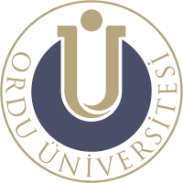 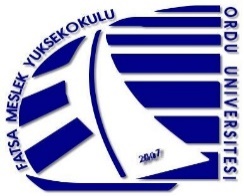 T.C.ORDU ÜNİVERSİTESİFATSA MESLEK YÜKSEKOKULU MÜDÜRLÜĞÜNE Meslek Yüksekokulunuzun .......................................................................................Programınakayıtlı ...................................................... numaralı öğrencisiyim.    	Aşağıda dersin kodu, dersin adı ve dersi veren Öğr. Gör. Adı bulunan derslerden; Üniversitemiz, “Eğitim-Öğretim ve Sınav Yönetmeliğinin 22. Maddesi” hükmü gereğince, 2023-2024 Eğitim Öğretim Yılı Akademik Takvimde belirtilen 21-23 Şubat 2024 tarihleri arasında yapılacak olan “Mezuniyet İki Ders Sınavına” girmek istiyorum.	Gereğini saygılarımla arz ederim.   ......../…….../….…                                                                                                   İmza:………………………………Adres:………………………………………………………………………………………………………………………………………………………………………………………………Telefon:……………………………………Adı ve Soyadı : ...............................................S. No                                 Dersin Kodu                   Dersin AdıÖğr. Gör. Adı Soyadı1.2.